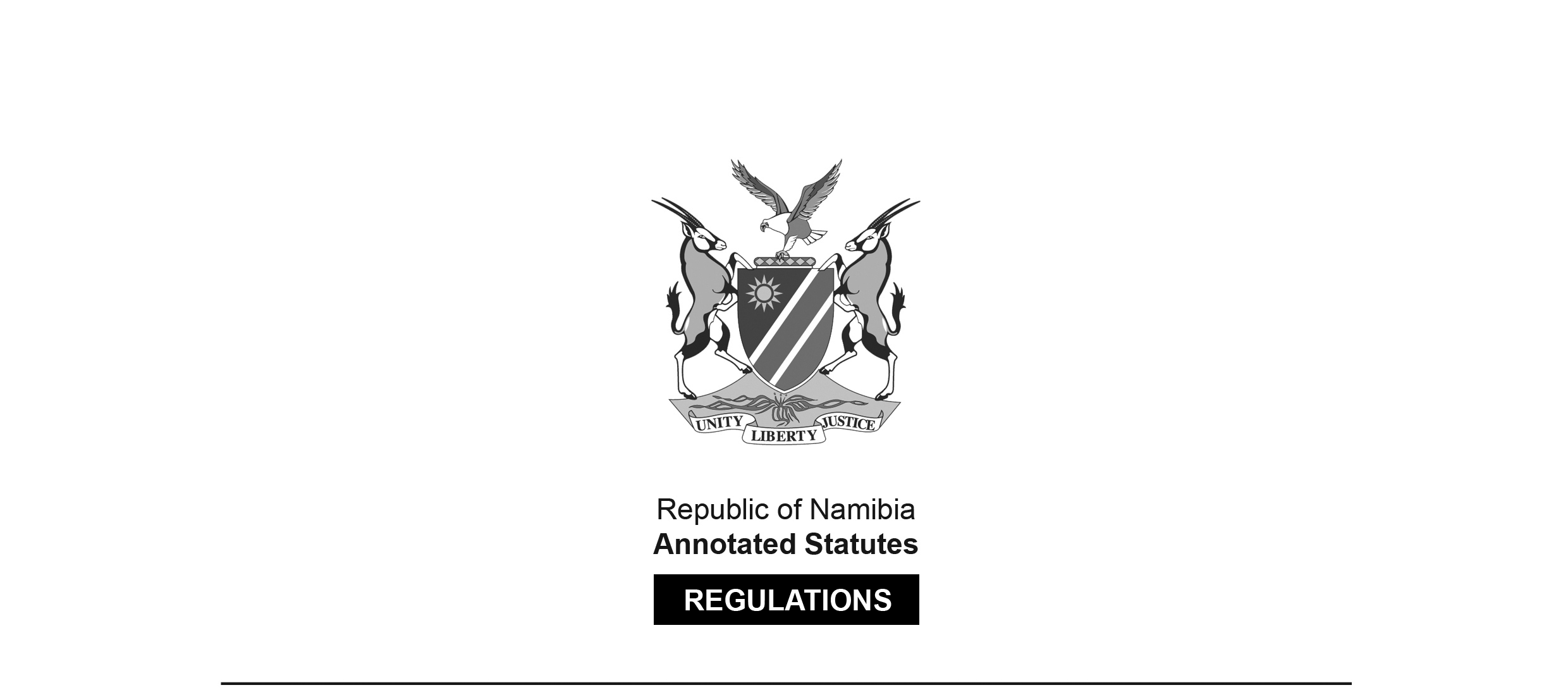 REGULATIONS MADE IN TERMS OFAllied Health Professions Act 7 of 2004section 55 read with sections 20, 24 and 26Regulations relating to Registration of Environmental Health Practitioners and Environmental Health Practitioner Interns and Restoration of Names to RegisterGovernment Notice 139 of 2014(GG 5553)came into force on date of publication: 8 September 2014The Government Notice which publishes these regulations notes that they were made 
on the recommendation of the Allied Health Professions Council of Namibia.ARRANGEMENT OF REGULATIONSPART I PRELIMINARY1.	DefinitionsPART IIREGISTRATION OF ENVIRONMENTAL HEALTH PRACTITIONER2.	Application for registration as an environmental health practitioner and submitting of particularsPART IIIENVIRONMENTAL HEALTH PRACTITIONER INTERN3.	Registration and training of environmental health practitioner intern4.	Period and manner of training of environmental health practitioner intern, and agreement of internship5.	Cancellation of internship or change of name6.	Completion of internshipPART IVREGISTRATION OF ADDITIONAL QUALIFICATIONS7.	Registrable additional qualifications8.	Registration of additional qualificationsPART VREGISTERS AND RESTORATION OF NAME TO REGISTER9.	Register of environmental health practitioners10.	Register of environmental health practitioner interns11.	Restoration of name to registerPART VI GENERAL12.	Language of forms and documents ANNEXUREPART I PRELIMINARYDefinitions1.	In these regulations, unless the context otherwise indicates, a word or expression defined in the Act has that meaning, and -“applicant” means any person making an application in accordance with these regulations;“approved facility” means any private practice, hospital, clinic or other health facility in Namibia defined in section 1 of the Hospitals and Health Facilities Act, 1994 (Act No. 36 of 1994), approved by the Council for the purpose of the training of environmental health practitioner interns, and “facility” has a corresponding meaning;“certified” means certified as a true copy of the original by a commissioner of oaths appointed under section 5, or designated under section 6, of the Justices of the Peace and Commissioners of Oaths Act, 1963 (Act No. 16 of 1963);“environmental health practitioner intern” means any person registered as such under these regulations for the purpose of completing internship training as an environmental health practitioner intern, and “intern” has a corresponding meaning;“registration authority” means the registration authority of a country responsible for the registration of a person to practice as an environmental health practitioner or environmental health practitioner intern in that country; and“the Act” means the Allied Health Professions Act, 2004 (Act No. 7 of 2004).PART IIREGISTRATION OF ENVIRONMENTAL HEALTH PRACTITIONERSApplication for registration as environmental health practitioner and submitting of particulars2.	(1)	An application for the registration of a person as an environmental health practitioner under section 20 of the Act must be accompanied, in addition to the documents and particulars specified in subsection (2) of that section, by -(a)	a certified photocopy of the identity document or passport of the applicant;(b)	proof, to the satisfaction of the Council, that he or she has completed the prescribed internship, if applicable; and(c)	if the applicant obtained the qualification referred to in paragraph (a) of that subsection in a country other than Namibia, subject to subregulation (2), the original certificate of registration to practise as an environmental health practitioner in the country in which the applicant obtained that qualification, issued by the registration authority of that country.(2)	If the applicant is not registered with the registration authority referred to in paragraph (c) of subregulation (1), the applicant must submit, together with his or her application for registration as an environmental health practitioner -(a)	a certificate, issued by that registration authority, certifying that the qualification or qualifications of which the applicant is the holder, entitles him or her to registration as an environmental health practitioner in that country; or(b)	if he or she had been so registered previously, a certificate issued by that registration authority confirming that previous registration and that his or her name has been removed from the register, and specifying the grounds for the removal.(3)	The Council may require the applicant to furnish proof, in the manner that theCouncil may determine, of the applicant’s proficiency in the English language.PART IIIENVIRONMENTAL HEALTH PRACTITIONER INTERNRegistration and training of environmental health practitioner intern3.	(1)	A person who is the holder of a Diploma in Environmental Health prescribed by these regulations or obtained at an educational institution approved by the Council, after the full time study for a period of three years at that educational institution, and which Diploma is prescribed under the Act as a minimum qualification required for registration as an environmental health practitioner, must complete, after having obtained that qualification and before he or she is entitled to registration as an environmental health practitioner, training as an environmental health practitioner intern -(a)	at an approved facility; and(b)	for the period of time and in the manner prescribed by regulation 4.(2)	An application for the registration of a person as an environmental health practitioner intern must be -(a)	made in the form determined and supplied by the Council; and(b)	be submitted to the registrar.(3)	An application form submitted to the registrar in accordance with subregulation (2) (b) must be accompanied by -(a)	documentary proof, to the satisfaction of the Council, that the applicant is the holder of a qualification required for registration as an environmental health practitioner under the Act, issued by the educational institution at which the applicant obtained the qualification;(b)	if the applicant had been registered previously as an environmental health practitioner intern or an environmental health practitioner in a country other than Namibia, or is still so registered, a certificate of good standing from the registration authority with which the applicant had been so registered or is still so registered, which certificate must have been issued not more than 120 days before the date of the submission of the application for registration to the registrar;(c)	a certified photocopy of the identity document or the passport of the applicant;(d)	the additional documents and information that the Council may determine; and(e)	payment of the application fees, determined by the Council under section 27 of the Act, relating to the registration of an environmental health practitioner intern.(4)	The Council, after having considered the application for registration as an intern, and the documents and other information referred to in subregulation (3) -(a)	may grant the application for the registration of the applicant as an environmental health practitioner intern, if the Council is satisfied that the applicant -(i)	meets the requirements for registration as an environmental health practitioner intern;(ii)	has complied with this regulation;(iii)	is proficient in the English language; and(iv)	has paid to the Council the application fees referred to in subregulation (3) (e); or(b)	must refuse the application for the registration of the applicant as an environmental health practitioner intern if the Council is satisfied that the applicant -(i)	does not meet the requirements for registration as an environmental health practitioner intern; or(ii)	has not complied with these regulations.(5)	The Council must -(a)	inform the applicant in writing of the decision of the Council under subregulation (4);(b)	issue, if the application for registration is granted, to the applicant a certificate of registration in the form determined by the Council, and enter the name of the applicant into the register;(c)	inform the applicant in writing, if the application for registration is refused, as soon as practicable of the grounds for the refusal.(6)	Upon the submission to the Council of an application by a person in accordance with subregulation (2) for registration as an environmental health practitioner intern, and if that person submits documentary proof, to the satisfaction of the Council, that he or she has -(a)	completed in a country other than Namibia and at an appropriate facility, after obtaining a minimum qualification required for registration as an environmental health practitioner; or(b)	practised as an environmental health practitioner in a country other than Namibia for the period and under the circumstances that may afford him or her,experience and training substantially equivalent to the practical training prescribed by regulation 4, the Council may exempt, on the conditions that it may determine, that person from the requirements of registration and training as an environmental health practitioner intern in Namibia, or may reduce the prescribed period of training as an intern by the period of time that the Council may determine, if the Council is satisfied that the completion of the training referred to in paragraph (a) or the practising as an environmental health practitioner referred to in paragraph (b) is substantially equivalent to the internship training prescribed by regulation 4.(7)	Notwithstanding any provision of these regulations, any person who is the holder of a four year qualification prescribed for registration as an environmental health practitioner, is exempted from completing any internship prescribed by these regulations.Period and manner of training of environmental health practitioner intern and agreement of internship4.	(1)	An environmental health practitioner intern must complete, in the manner prescribed by these regulations, internship training at an approved facility for a period of one year.(2)	If the internship training prescribed by subregulation (1) is interrupted at any time, the period of the interruption must be added to the period of the prescribed internship training so that, notwithstanding any other provision of these regulations, an environmental health practitioner intern receives internship training for a total period of not less than one year.(3)	An interruption in the internship training, irrespective of the duration thereof, referred to in subregulation (2), includes any leave or sick leave taken by an environmental health practitioner intern or any other absence from the internship training, whether with or without the approval of the Council or of the approved facility.(4)	The one year environmental health practitioner internship prescribed by subregulation (1) must be completed within a period of two years after the date of the first registration of the environmental health practitioner intern as such.(5)	If an environmental health practitioner intern fails to comply with subregulation (4), his or her registration as an intern must be regarded as cancelled, subject to subregulation (6), as from the date upon which the one year period prescribed by subregulation (4), is exceeded.(6)	The Council may extend in writing, upon a written application by the environmental health practitioner intern to the Council and on good cause shown, the period of two years prescribed by subregulation (4), within which the environmental health practitioner internship must be completed.(7)	Before any person may commence with his or her internship at an approved facility, he or she must -(a)	obtain the minimum qualification referred to in subregulation (1) of regulation 3 required for registration as an environmental health practitioner under the Act;(b)	register with the Council as an environmental health practitioner intern in accordance with these regulations;(c)	enter into a written agreement of internship with the approved facility where he or she wants to complete the internship, in the form and containing the provisions and conditions that the Council may determine; and(d)	obtain from the Council a written approval of the agreement of internship contemplated in paragraph (c).(8)	The Council may specify in writing, when approving a facility for the purpose of the completing of the internship of an environmental health practitioner intern, that only a specified portion of the training of the intern must be undertaken at that facility, and that the remainder of the training must be undertaken at another approved facility or other approved facilities so specified.(9)	If at any time during the period of internship training of an environmental health practitioner intern pursuant to these regulations, the Council considers any training completed at the approved facility to be inadequate or unsatisfactory for any reason, the Council may withdraw its approval of the written agreement of internship referred to in paragraph (a) of subregulation (7) by means of a written notice to both the approved facility and the environmental health practitioner intern, after having afforded both the approved facility and the environmental health practitioner intern the opportunity to be heard.(10)	Unless the Council otherwise determines, on good cause shown, any period of internship completed by an environmental health practitioner intern under an agreement of internship cancelled in accordance with subregulation (9), is null and void.(11)	The Council must furnish an environmental health practitioner intern, before he or she commences his or her internship training, with copies of all the regulations and rules of professional conduct applicable to environmental health practitioners.(12)	An environmental health practitioner intern is subject, during his or her period of internship, to all the rules of professional conduct applicable to environmental health practitioners referred to in subregulation (11).(13)	The criteria pertaining to environmental health practitioner internship training are set out in the Annexure.Cancellation of internship, and change of name5.	(1)	An environmental health practitioner intern -(a)	must notify the Council in writing of the termination of his or her internship within a period of 30 days after that termination;(b)	who intends to cancel his or her agreement of internship with an approved facility and to enter into a new agreement of internship with any other approved facility, must apply to the Council in writing for approval of the new agreement of internship not less than 30 days before the date of the intended commencement of the internship training in terms of the new agreement. (2)	An application in terms of paragraph (b) of subregulation (1) must be accompanied by -(a)	documentary proof, to the satisfaction of the Council, of the cancellation of the existing agreement of internship; and(b)	a certified copy of the new agreement of internship entered into by and between the approved facility and the environmental health practitioner intern, which agreement must be approved by the Council.(3)	If the name of an environmental health practitioner intern is changed for any reason, he or she must inform the Council in writing, and submit to the Council documentary proof, of the change of name within a period of 30 days after the occurrence thereof, and must submit to the Council the other particulars relating thereto that it may require in writing.Completion of internship6.	(1)	Upon the completion of internship by an environmental health practitioner intern in accordance with these regulations, he or she must submit proof to the Council, by way of a certificate issued by the approved facility or approved facilities where he or she completed the internship, that he or she has duly undertaken and satisfactorily completed the internship.(2)	The Council must determine the form of the certificate prescribed by subregulation (1), and the particulars that it must contain.(3)	The Council must not register any person as an environmental health practitioner, subject to subregulation (7) of regulation 3, unless he or she has submitted the certificate prescribed by subregulation (1) to the Council.PART IVREGISTRATION OF ADDITIONAL QUALIFICATIONSRegistrable additional qualifications7.	The following qualifications may be registered as additional qualifications against the name of an environmental health practitioner, if the qualification is not the qualification by virtue of which he or she was registered as an environmental health practitioner in the first instanceEducational Institution or	QualificationExamining AuthorityREPUBLIC OF NAMIBIAUniversity of Namibia	Masters Degree in Public HealthREPUBLIC OF SOUTH AFRICADepartment of National Education	National Diploma for Health Education 	National Diploma in Public Health 	National Diploma for Health Inspectors 	National Higher Diploma in Public Health 	National Diploma in Pollution ControlUniversity of Fort Hare	Bachelor of Science Degree in Hygiene (formerly also East London Campus ofRhodes University)North West University	Bachelor of Science Degree in Hygiene (formerly Potchefstroom Universityof Christian Higher Education)University of South Africa	Bachelor of Science Degree in Hygiene (formerly Unisa, Technikon SA and Vudec)University of Limpopo	Honours Bachelor Degree of Science(formerly the Medical University of	in Environmental Health South Africa and University of the North)	Master of Science (Medical) in Environmental health	Doctor of Philosophy in Environmental healthUniversity of Johannesburg	Masters Diploma in Technology(formerly Technikon Witwatersrand)	Public HealthUNITED KINGDOM OF BRITTAIN AND NORTHERN IRELAND[The word “Britain” is misspelt in the Government Gazette, as reproduced above.]Royal Society of Health	Certificate in Advanced Knowledge of the 	Duties of a Health Inspector	Certificate of Sanitary Sciences 	Certificate of Tropical Hygiene 	Public Health Inspector’s DiplomaRoyal Sanitary Institute and Sanitary	Certificate for Sanitary InspectorsInspectors Examination Joint BoardRoyal Sanitary Institute	Certificate Royal Society for the Promotion of Health		Certificate	Diploma for Public Health Inspectors 	New Zealand	Diploma in Public Health Inspection for General Overseas Appointments	Certificate of Tropical HygienePublic Health Inspectors Education Board		Public Health Inspectors Diploma University of Liverpool	Degree of Master of Community Health Queen Margaret University, Edinburgh		Diploma in Primary Health Care(formerly Queen Margaret College and Queen Margaret University College)Cardiff University	Masters Degree in Public HealthLeeds University	Masters Degree in Public HealthRegistration of additional qualifications8.	An application for the registration of an additional qualification in accordance with subsection (3) of section 32 of the Act must be accompanied, in addition to the documents and particulars specified in that subsection, by a certified photocopy of the identity document or passport of the applicant.PART VREGISTER AND RESTORATION OF NAME TO REGISTERRegister of environmental health practitioners9.	The register of environmental health practitioners established and kept in accordance with subsection (2)(a) of section 24 of the Act, must contain, in addition to the particulars specified by subsection (3) of that section, particulars of the additional qualifications registered against the name of the environmental health practitioner, and any change in any of the particulars recorded in the register.Register of environmental health practitioner interns10.	The register of environmental health practitioner interns established and kept in accordance with subsection (2)(c) section 24 of the Act must contain, in addition to the particulars specified by subsection (3) of that section, particulars of the approved facility where the environmental health practitioner intern is completing his or her internship, and the date upon which the internship commenced and must be completed, including any change in any of the particulars recorded in the register.Restoration of name to register11.	(1)	An application in accordance with section 26(1) of the Act for the restoration to a register of the name of an environmental health practitioner or an environmental health practitioner intern must be accompanied by -(a)	the original registration certificate issued under section 21(4)(b) of the Act or regulation 3(6)(b) of these regulations, whichever may be applicable, or if for any reason the original certificate cannot be submitted, proof to the satisfaction of the Council that the applicant had been so registered; and(b)	a certificate, in the form determined by the Council, by two environmental health practitioners, confirming the identity and good character of the applicant.(2)	If the applicant is unable to comply with the requirements of paragraph (b) of subregulation (1), the Council may accept a certificate by two other persons registered under the Act.PART VI GENERALLanguage of forms and documents12.	(1)	Any form or document required to be submitted to the Council or to the registrar in terms of these regulations must be, subject to subregulation (2), in the English language.(2)	Any form or document referred to in subregulation (1) that is not in the English language, it must be accompanied by a sworn translation thereof into that language, acceptable to the Council.ANNEXURECRITERIA PERTAINING TO ONE YEAR PERIOD ENVIRONMENTAL HEALTH PRACTITIONER INTERNSHIP TRAINING PROGRAMME(Regulation 4(13))The training of an environmental health practitioner intern during the one year environmental health practitioner internship prescribed by subregulation (1) of regulation 4 must take place at an approved facility by means of training, in the manner and to the extent that the Council may determine, in each of the following domains of, or relating to, environmental health:(a)	Community Development;(b)	Environmental Pollution Control;(c)	Occupational Health and Safety;(d)	Food and Meat Hygiene;(e)	Communicable and vector borne disease control;(f)	Practice Management; and(g)	Ethics and Jurisprudence in Environmental Health.